INDICAÇÃO Nº 641/2017Indica ao Poder Executivo Municipal que efetue a manutenção na iluminação publica de Rua do Jardim Dona Margarida.Excelentíssimo Senhor Prefeito Municipal, Nos termos do Art. 108 do Regimento Interno desta Casa de Leis, dirijo-me a Vossa Excelência para sugerir que, por intermédio do Setor competente seja efetuada a manutenção na Iluminação pública da Rua Helena de Oliveira no Jardim Dona Margarida em toda sua extensão.  Justificativa:Trata-se de um bairro com poucas moradias e a referida rua esta com diversos postes de iluminação apagados, situação que facilita o agir de bandidos.Plenário “Dr. Tancredo Neves”, em 18 de janeiro de 2.016.Gustavo Bagnoli-vereador-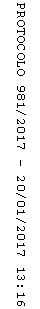 